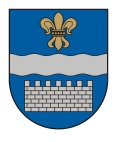   LATVIJAS REPUBLIKASDAUGAVPILS PILSĒTAS DOMEReģ. Nr. 90000077325, K. Valdemāra iela 1, Daugavpils, LV-5401, tālrunis 65404344, 65404346, fakss 65421941e-pasts:    www.daugavpils.lvLĒMUMSDaugavpilī2015.gada 16.aprīlī								Nr.169(prot.Nr.8, 30.§)Par nomas tiesību izsoliPamatojoties uz likuma “Par pašvaldībām” 4.pantu, 14.panta pirmās daļas 2.punktu, Daugavpils pilsētas domes 2008.gada 10.aprīļa saistošo noteikumu Nr.21 “Par neapbūvēta zemesgabala nomas maksas apmēru” 2.punktu, Daugavpils pilsētas domes 2006.gada 14.septembra noteikumiem Nr.1 “Neapbūvētu zemesgabalu nomas tiesību izsoles kārtību”, ņemot vērā Daugavpils pilsētas domes Pilsētbūvniecības un vides komisijas 2015.gada 15.janvāra lēmumu Nr.3 un Daugavpils pilsētas domes Finanšu komitejas 2015.gada 9.aprīļa sēdes protokolu Nr.8, atklāti balsojot: PAR – 11 (V.Bojarūns, J.Carevs, J.Dukšinskis, P.Dzalbe, A.Gržibovskis, R.Joksts, A.Nikolajevs, N.Petrova, D.Rodionovs, R.Strode, J.Zaicevs), PRET – nav, ATTURAS – nav, Daugavpils pilsētas dome nolemj:1. Nodot iznomāšanai Daugavpils pašvaldības īpašumā esošo zemes vienību ar kadastra apzīmējumu 0500 021 0165 Gaismas ielā 2A, Daugavpilī 10757m2 platībā.2. Apstiprināt Daugavpils pilsētas domes 2015.gada 16.aprīļa noteikumus Nr.2 „“Par zemes vienības ar kadastra apzīmējumu 0500 021 0165 Gaismas ielā 2A, Daugavpilī, 10757m2 platībā  nomas tiesību izsoli” (pielikumā).3. Izveidot nomas tiesību izsoles komisiju šādā sastāvā: Komisijas priekšsēdētājs Daugavpils pilsētas domes Pilsētplānošanas un būvniecības departamenta būvvaldes vadītājs                                                  Valērijs ĻaksaKomisijas priekšsēdētāja vietnieceDaugavpils pilsētas domes Īpašuma departamentaĪpašuma uzturēšanas un pārvaldīšanas nodaļas vadītāja		 Ināra ArtekovaKomisijas locekļi Daugavpils pilsētas domesPilsētplānošanas un būvniecības departamenta vadītājas p.i.             Inta RuskuleDaugavpils pilsētas domes Finanšu nodaļas vadītājas vietniece				                             		  Ivonna FunteDaugavpils pilsētas domes Juridiskā departamenta Iekšējās inspekcijas nodaļas juriste        	                 			  Ilga LeikumaDaugavpils pilsētas domes Pilsētplānošanas un būvniecības departamenta arhīva pārzine						                     Irēna Gajevska                                                                                       	4. Izsoles komisija organizē izsoles rīkošanu, izvērtē izsoles pieteikumus un apstiprina izsoles rezultātus.Pielikumā: Daugavpils pilsētas domes 2015.gada 16.aprīļa noteikumi Nr.2 “Par zemes vienības ar kadastra apzīmējumu 0500 021 0165 Gaismas ielā 2A, Daugavpilī, 10757m2 platībā nomas tiesību izsoli”.Domes priekšsēdētāja 1.vietnieks	      (personiskais paraksts)                 J.Dukšinskis